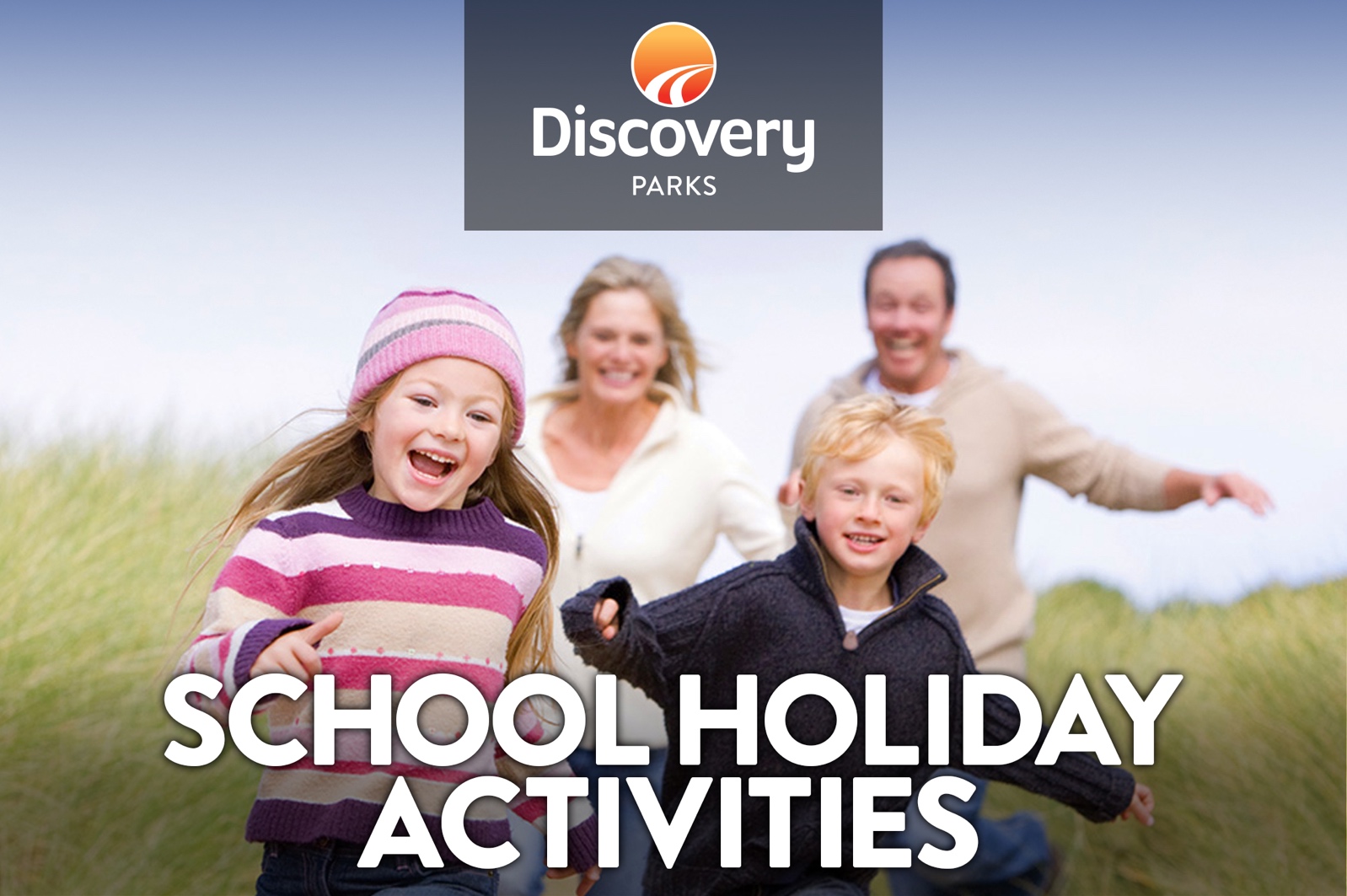 2018 WINTER SCHOOL HOLIDAYS
AT DISCOVERY PARKS – PARK NAMELots and lots of great holiday fun for all the family. From face painting and crazy crafts to movie nights, there’s activities planned throughout the school holidays.DATETIMEACTIVITYVENUECOST    Daily8am      8pmColouring in CompetitionReceptionFreeDailyMovies on the Big ScreenRecreation RoomFreeDaily7.30am- 9pmSwimming PoolPool AreaFreeDaily7.30am- 6pmWater Play ParkPool AreaFreeDailyBring your bikesBMX TrackFreeDaily7.30am- 6pmKangaroo JumperKangaroo JumperFreeDaily9am4pmGo KartsHire @ ReceptionFrom $10 for ½ hourMonday9th July      4pm     -6pmFace PaintingRecreation RoomDonation-Kids VarietyWednesday11th July9amDevonshire TeaBBQ AreaFreeThursday12th July8.30am-9.30amPancakesParklandsLodgeDonation-Kids VarietyFriday13th July     4pm-6pmKids KaraokeRecreation RoomFreeMonday16th July4pm-6pmFace PaintingRecreation RoomDonation-Kids VarietyWednesday18th July9amDevonshire TeaBBQ AreaFreeThursday19th July8.30am-9.30amPancakesParklandsLodgeDonation-Kids VarietyFriday20th July4pm-6pmKids KaraokeRecreation RoomFreeCome along and join in the fun! Activities and location are subject to change. Activities are run for the enjoyment of the whole family. Family holidays are always a fantastic opportunity for you to have fun with your children. Please understand that our activity program is not a child minding service. Our staff are here to assist and ensure your family has the best time possible. Look forward to seeing you all there. Come along and join in the fun! Activities and location are subject to change. Activities are run for the enjoyment of the whole family. Family holidays are always a fantastic opportunity for you to have fun with your children. Please understand that our activity program is not a child minding service. Our staff are here to assist and ensure your family has the best time possible. Look forward to seeing you all there. Come along and join in the fun! Activities and location are subject to change. Activities are run for the enjoyment of the whole family. Family holidays are always a fantastic opportunity for you to have fun with your children. Please understand that our activity program is not a child minding service. Our staff are here to assist and ensure your family has the best time possible. Look forward to seeing you all there. Come along and join in the fun! Activities and location are subject to change. Activities are run for the enjoyment of the whole family. Family holidays are always a fantastic opportunity for you to have fun with your children. Please understand that our activity program is not a child minding service. Our staff are here to assist and ensure your family has the best time possible. Look forward to seeing you all there. Come along and join in the fun! Activities and location are subject to change. Activities are run for the enjoyment of the whole family. Family holidays are always a fantastic opportunity for you to have fun with your children. Please understand that our activity program is not a child minding service. Our staff are here to assist and ensure your family has the best time possible. Look forward to seeing you all there. 